The Amazing Land of FloridaDirections: Cut out the cards and arrange them randomly. Give a set to student groups and allow them to arrange the cards accordingly.LandformDescriptionPicture ExampleLandform RegionRiverThis landform carries and drops sediment along the coast, helping to form beaches, barriers islands, and deltas.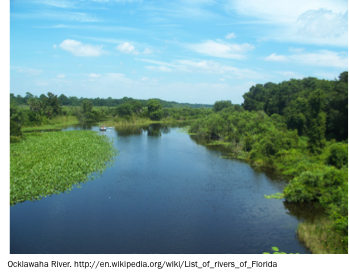 Northern HighlandsCentral HighlandsCoastal LowlandsRidges and HillsThese landforms run parallel to the coast and marks ancient shorelines.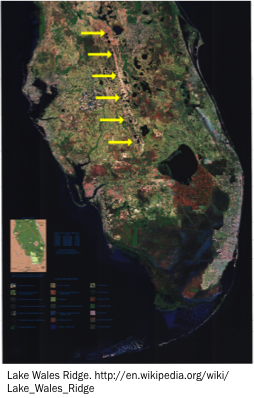 Central HighlandsNorthern HighlandsLakesThis landform formed after erosion dissolved the limestone plateau beneath them. There are over 7,000 of this type of landform across Florida.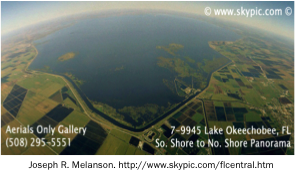 Northern HighlandsCentral HighlandsCoastal LowlandsWetlandsThis type of landform covers several thousand square kilometers that formed on a flat block of limestone.Shallow layer of water flows from Lake Okeechobee across the Everglades to Florida Bay.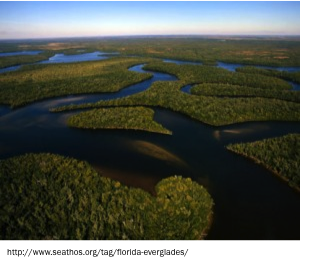 Coastal LowlandsSandbars(Coastal Features)This type of landform is found along the coast of Florida and was shaped by Florida’s waves and currents.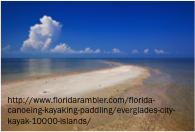 Coastal LowlandsBarrier Reefs(Coastal Features)This type of landform is found offshore of southern Florida beaches and was formed by coral colonies.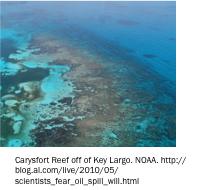 Coastal Lowlands